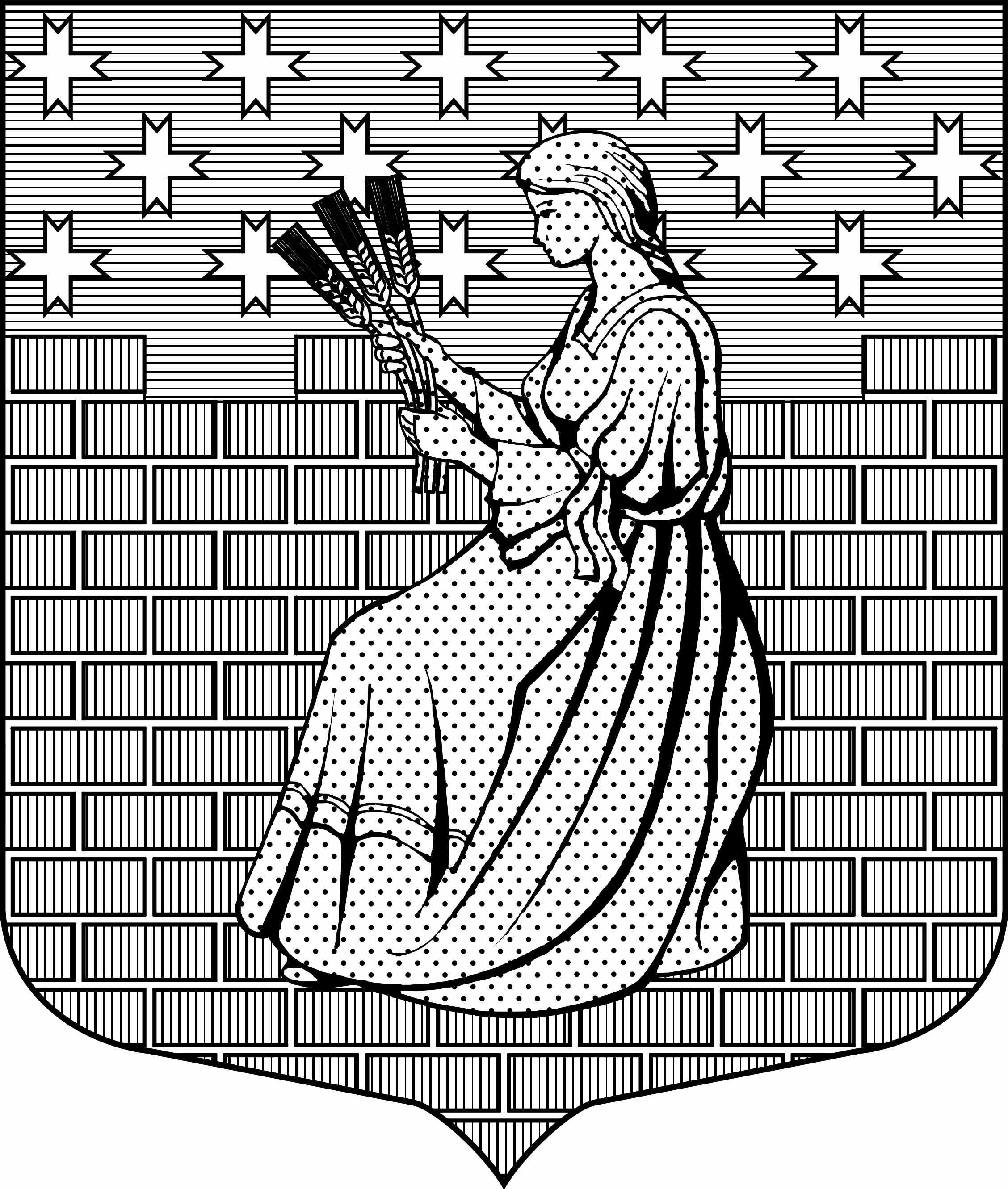 МУНИЦИПАЛЬНОЕ ОБРАЗОВАНИЕ«НОВОДЕВЯТКИНСКОЕ СЕЛЬСКОЕ ПОСЕЛЕНИЕ»ВСЕВОЛОЖСКОГО МУНИЦИПАЛЬНОГО РАЙОНАЛЕНИНГРАДСКОЙ ОБЛАСТИ________________________________________________________________________________188661, Ленинградская область, Всеволожский район, дер. Новое Девяткино, дом  57 оф. 83-84, тел.факс (812) 595-74-44, (81370) 97984АДМИНИСТРАЦИЯПОСТАНОВЛЕНИЕ04     мая      2017                                                                                                           № 24/01-04дер. Новое ДевяткиноОб  определении размера  платы за  пользование  жилым помещением  для нанимателей  жилых помещений  по договорам социального найма  и договорам найма  жилых помещений  муниципального жилищного фонда   муниципального образования « Новодевяткинское сельское поселение»  Всеволожского муниципального района  Ленинградской области
В соответствии с частью 3 статьи 156 Жилищного кодекса Российской Федерации ,  Методическими указаниями по установлению размера платы за пользование жилым помещением для нанимателей жилых помещений по договорам социального найма и договорам найма жилых помещений государственного или муниципального жилищного фонда, утвержденными  Приказом Минстроя России от 27.09.2016 N 668/пр,  на основании решения совета депутатов  МО « Новодевяткинское сельское поселение» от 11.04.2017г. № 16/01-07  « Об установлении  платы за  пользование  жилым помещением  для нанимателей  жилых помещений  по договорам социального найма  и договорам найма  жилых помещений  муниципального жилищного фонда   муниципального образования « Новодевяткинское сельское поселение»  Всеволожского муниципального района  Ленинградской области, администрация муниципального образования « Новодевяткинское сельское поселение» ПОСТАНОВЛЯЕТ : 1.    В соответствии с Положением  об установлении размера платы за  пользование  жилым помещением  для нанимателей  жилых помещений  по договорам социального найма  и договорам найма  жилых помещений  муниципального жилищного фонда   муниципального образования « Новодевяткинское сельское поселение»  Всеволожского муниципального района  Ленинградской области, утвержденным решением совета депутатов от 11.04.2017г. № 16/01-07 , учитывая  среднюю цену  на типовые  жилые помещения  ( среднего класса)   на вторичном рынке жилья Ленинградской области за четвертый квартал 2016г. по данным территориального органа Федеральной службы государственной статистики в размере  50135 рублей за 1 кв.м., определить размер  платы за пользование  жилым помещением  для нанимателей  жилых помещений  по договорам социального найма  и договорам найма  жилых помещений  муниципального жилищного фонда   муниципального образования « Новодевяткинское сельское поселение»  Всеволожского муниципального района  Ленинградской области в сумме  6, 02  рубля за 1 кв.м. общей площади жилого помещения. 2. Главному специалисту администрации  по жилищным вопросам  сектора по управлению муниципальным имуществом и жилищным вопросам Кривошеевой  Т.А.  уведомить нанимателей  жилых помещений муниципального жилищного фонда муниципального образования « Новодевяткинское сельское поселение»  Всеволожского муниципального района  Ленинградской области об установлении  платы за пользование  муниципальным жилым помещением с 01.06.2017г. в размере 6,02 рубля за 1 кв.м. общей площади жилого помещения.        3. Разместить настоящее постановление на официальном сайте  МО « Новодевяткинское сельское поселение» в информационно-коммуникационной сети Интернет.4. Контроль за выполнением постановления возложить на  заместителя главы администрации  Поспелова А.Л. Глава муниципального образования                                        Д.А.Майоров 